РОССИЙСКАЯ ФЕДЕРАЦИЯМУНИЦИПАЛЬНОЕ БЮДЖЕТНОЕ ДОШКОЛЬНОЕ ОБРАЗОВАТЕЛЬНОЕ УЧРЕЖДЕНИЕ«ДЕТСКИЙ САД №330 КОМБИНИРОВАННОГО ВИДА» ___________________________________________________________________________________________. КРАСНОЯРСК, УЛ. СЕРГЕЯ ЛАЗО  28А  т. 224-04-56.e-mail: mdou330@yandex.ru ОКПО 88671943,  ОГРН 1082468058419,  ИНН 2465216750,   КПП 246501001Отчет о мероприятиях в МБДОУ № 330  по противодействию  коррупции за 2017 год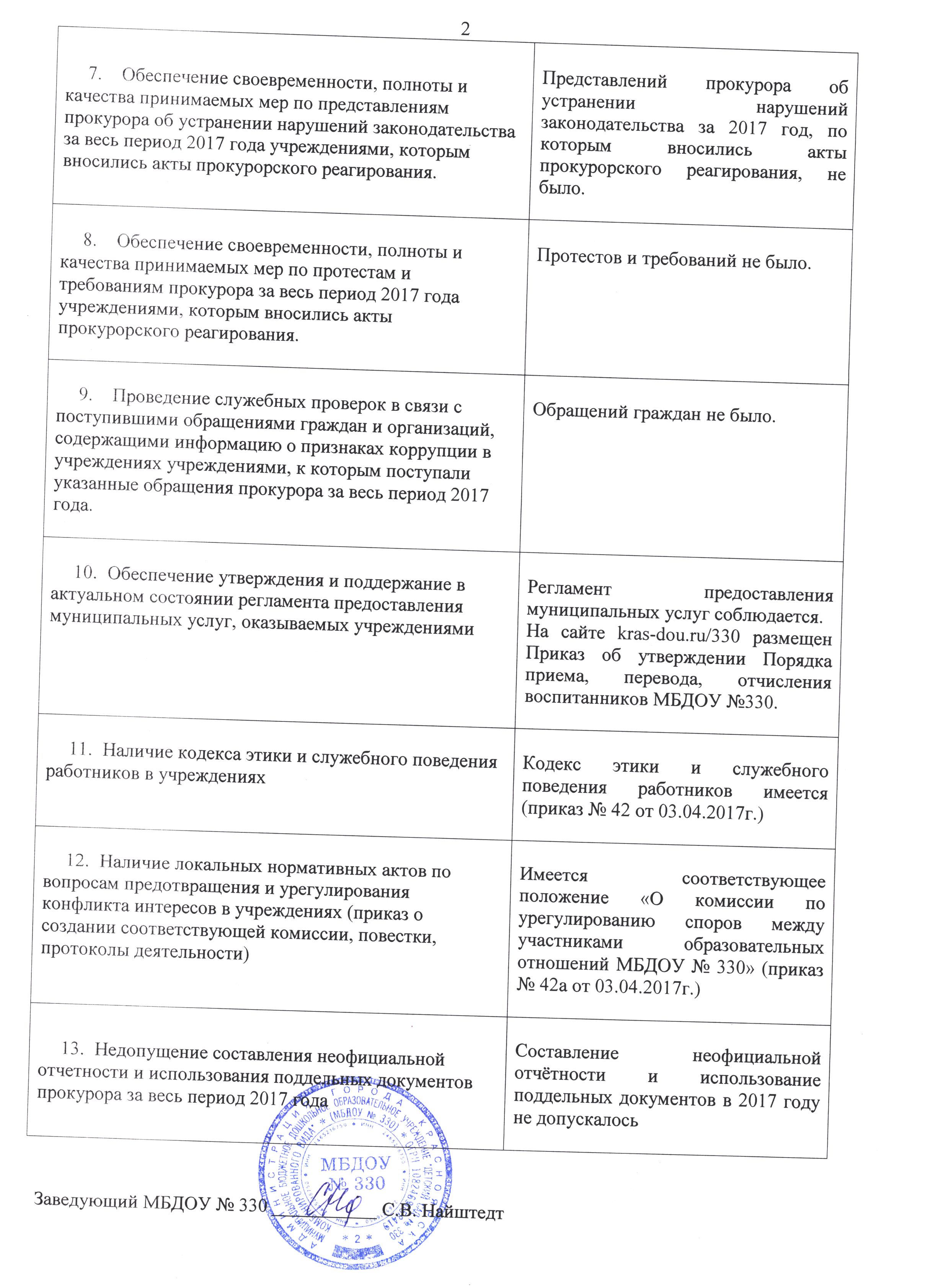 Наименование мероприятияОтметка о выполненииНаличие утвержденных планов мероприятий по противодействию коррупции в 2017 годуВ наличии план по противодействию коррупции на 2017 год. Заслушан и принят на общем собрании трудового коллектива 22.02.2017г.Проведение анализа результатов рассмотрения обращений правоохранительных, контрольных и надзорных органов по вопросам нарушения законодательства в области противодействия коррупции и выявленных нарушений в целях своевременного устранения причин и условий, способствующих их совершению.Обращений правоохранительных, контрольных и надзорных органов по вопросам нарушения законодательства в области противодействия коррупции в адрес МБДОУ № 330 не поступало.Анализ публикаций и сообщений в средствах массовой информации и принятие по ним мер по своевременному устранению выявленных нарушений.Анализ публикаций и сообщений в средствах массовой информации проводился на производственных совещаниях.Рассмотрение вопросов исполнения законодательства о противодействии коррупции, плана противодействия коррупции за 2017 год на заседаниях коллегиальных органов управления учреждений (наличие повесток заседаний, соответствующих протоколов).Согласно плану по противодействию коррупции, все мероприятия исполнялись в установленные сроки: протокол № 4 от 03.04.2017; протокол № 5 от 25.09.2017; протокол № 7 от 05.12.2017; протокол № 8 от 15.12.2017. Подведение итогов выполнения мероприятий, предусмотренных планом противодействия коррупции за  весь период 2017 года (соответствующие решения, отраженные в протоколах, контроль за их исполнением, утверждение отчета).Итоги подведены на совещаниях при заведующем от 03.04.2017, 20.06.2017 и на собраниях трудового коллектива 25.09.2017, 15.12.2017год.Анализ обращений граждан в ходе их рассмотрения на предмет наличия информации о признаках коррупции в учрежденияхОбращений граждан по вопросам нарушения законодательства в области противодействия коррупции в 2017 году не было.